CURRICULUM VITAE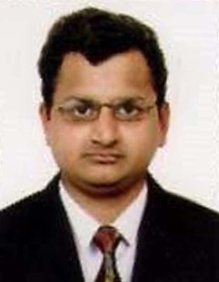 Lakshmi C/o-Contact No: +971504973598; Email: lakshmi.378606@2freemail.com   Experience / Industry Worked: Overall  I have got 13 Years  of  rich experience -  Out of which 5 Years  in well established  Group company   in UAE who are in the business of  Garment and Plastic Manufacturing, Textile Trading and Logistics , and 7 years experience of Saudi based company  who are  in the business of  Transmission lines and 1 year experience of Indian based company who are in the business of Banking.Profile Summary:I am eager to work in a further more challenging  assignments and would like to contribute to achieve companies goal, which will also lead for my further developments.Extensive experience in Finance Management, preparation of MIS & Budgets  and Book KeepingGood knowledge in Financial Reports, periodical month end accrual & other adjustments. Area OF ExpertiseCommercial Operation :- Finalization of accounts: Ensure all accounting entries are properly accounted on monthly including month                    end accrual and other adjustments of Provision entries including salaries.MIS Reporting: Generation and analyzing various reports including Financials Ratio for Group, Financial statements and Performance reports for all divisions on monthly basis.Accounts receivable and Payables Management: Ensure all receivables and payables from customers and suppliers  are receiving / paying on time in view of credit periods .Treasury : Ensure Daily cash balancing  comparing with budget and maintain sufficient  cash reserve / working capital and operation activities involved with bank related to business cycle requirements.Audit & Compliance: Coordination with our Internal auditor to ensure compliance with established internal control by examining records and documentation and extremely coordination with External Audit for finalizing Financials.Achievements:Awarded for “Best of the year” for the outstanding performance for completion of Audit in 2014.Working Experience:Assistant Manager(Current Company:-5 years Well Established  Partnership  Company from UAE - Will be disclosed during interaction)From June 2013 to till date (5  Years)Key Deliverables:	Financial MIS ReportingPreparation and submission of P&L, Balance Sheet and supporting schedules for Group and various reports  and analysis  as per management requirement.Preparation & Accounting of Accrued Expenses.Maintaining Employee Advances Schedule & following.Reconciliation of the Intra company (branch) entries for the statutory payments.Maintaining schedules for prepaid advances as per company policy and ensure that expenses are amortized to respective cost codes on monthly basis.Generation of reports including inventory and debtors status, financial statements and performance reports of various division.Accounts receivable and Payables:Manage with the entire responsibility of analyzing the account receivables and ageing thereof , Closely monitoring Receivables and follow up for collections.Ensuring the internal controls and company policies in Accounts payable process for payments.Supplier Accounts Reconciliation and management of accounts payables.Budgets & Cash flows:Preparation of monthly cash projections as provided by division to maintain sufficient cash reserves.Ensure all expenses should not exceed the budget as provided in terms of payables and collection target  to the budget. Treasury :Ensure yearly renewal of CREDIT FACILITIES of all banks on time.Preparation of Daily cash flow along with bank position and consolidation of cash flow on monthly basis.Handling Letter of credit for opening LC for various division and accounting principles in system.Preparation and analyzing  of LC and TR reports according to bank limit on daily basis.Handling of customer  Invoice pertaining to Cheque Discounting  including factoring invoices according to bank limits. Responsible for Bank Reconciliation of all the Banks.Audit & Compliance:Providing all the requirements to the statutory auditors in terms of Accounts payable, Fixed Assets, Intercompany Reconciliation, Bank Accounts to ensure smooth completion of Statutory Audit.Meeting the requirements of Internal auditors and ensure that the required controls are met and no deviation from the corporate policies.Coordination with External Auditor during Audit and Provide all requirements up to completion of Audit and Financials statements.Insurance:Preparing Monthly reports submitting to Management and if any changes or requirement in policies provided to Insurance company on time and Claim follow-up.Ensure yearly  renewals of all policies except Group Life and Medical Insurance.Ensure premium payments are paid according to credit days.From June 2006 to May 2013 (7 years)As an Project Accountant Reporting to Senior Finance Manager in National Contracting Company, Abudhabi.Handling of Cash, Tallying and accounting  entries  for closing of books on Daily basis .Account receivables and payables and ensure all Invoice booking in system and processing of payments as per terms.Bank reconciliation on monthly basis.Staff payroll on monthly basis and maintaining Individual records of all employees including eligibility of leave and air ticket.Administration works related to staff visa, vehicle maintenance including yearly renewals on time and booking of air ticket as per company requirement and monthly statutory payments.From June 2005 – May 2006 (1 year) As an Officer reporting to Team leader in ICICI Bank  Bangalore India.Operation in Consumer Banking relates to PDC’s  representation and Banking on daily basis.Mapping and daily posting compare to bank credits and debits and reconciliation of customer account.Education:MBA - Finance	                             SASTRA University, Tanjore Tamil Nadu in 2004.B.com 			  	B.Com-St Joseph’s College, Trichy, Tamil Nadu in 2001.Technical Skills: Accounting Packages - ERP Oracle, People Soft & Tally+MS OfficePersonal DetailsDate of Birth		:06th March1981Languages Known	:English, Tamil & HindiMarital Status 		: MarriedNationality		: IndianVisa Status		: Employment Visa in Well Established Company in Dubai (Valid up to 31st July 2019)I hereby declare that the above furnished particulars are true and correct to the best of my knowledge and belief.